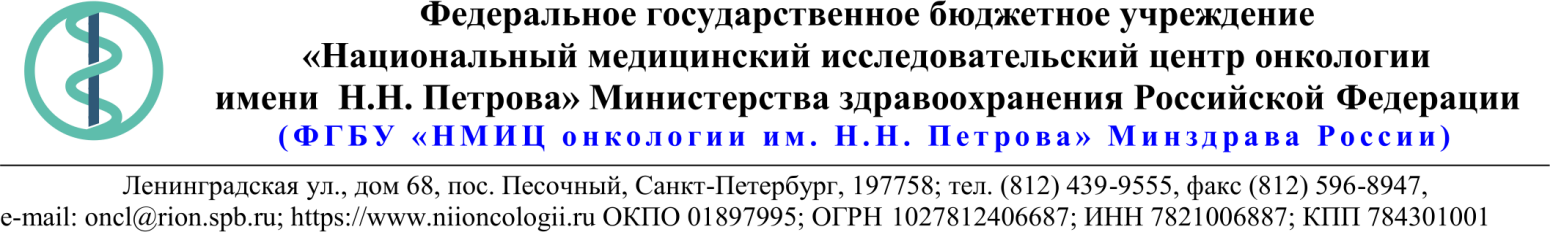 18.Описание объекта закупкиТЕХНИЧЕСКОЕ  ЗАДАНИЕна выполнение работ по разработке проекта устройства контейнерной площадки для сбора твердых бытовых отходов По всем возникшим вопросам обращаться по электронной почте 7097794spb@gmail.com – начальник хозяйственной части Ткаченко А.В.28.05.2020 № 10.1-06/546Ссылка на данный номер обязательна!Запрос о предоставлении ценовой информациидля нужд ФГБУ «НМИЦ онкологии им. Н.Н. Петрова» Минздрава РоссииСтруктура цены (расходы, включенные в цену товара/работы/услуги) должна включать в себя:1)	стоимость товара/работы/услуги; 2)	стоимость упаковки товара;3)	стоимость транспортировки товара от склада поставщика до склада покупателя, включающая в себя все сопутствующие расходы, а также погрузочно-разгрузочные работы;4)	расходы поставщика на уплату таможенных сборов, налоговых и иных обязательных платежей, обязанность по внесению которых установлена российским законодательством;5)  все иные прямые и косвенные накладные расходы поставщика/подрядчика/исполнителя, связанные с поставкой товара/выполнением работ/оказанием услуг и необходимые для надлежащего выполнения обязательств.Сведения о товаре/работе/услуге: содержатся в Приложении.Просим всех заинтересованных лиц представить свои коммерческие предложения (далее - КП) о цене поставки товара/выполнения работы/оказания услуги с использованием прилагаемой формы описания  товара/работы/услуги и направлять их в форме электронного документа, подписанного квалифицированной электронной цифровой подписью (электронная цифровая подпись должна быть открепленной, в формате “sig”) по следующему адресу: 4399541@niioncologii.ru.Информируем, что направленные предложения не будут рассматриваться в качестве заявки на участие в закупке и не дают в дальнейшем каких-либо преимуществ для лиц, подавших указанные предложения.Настоящий запрос не является извещением о проведении закупки, офертой или публичной офертой и не влечет возникновения каких-либо обязательств заказчика.Из ответа на запрос должны однозначно определяться цена единицы товара/работы/услуги и общая цена контракта на условиях, указанных в запросе, срок действия предлагаемой цены.КП оформляется на официальном бланке (при наличии), должно содержать реквизиты организации (официальное наименование, ИНН, КПП - обязательно), и должно содержать ссылку на дату и номер запроса о предоставлении ценовой информации. КП должно содержать актуальные на момент запроса цены товара (работ, услуг), технические характеристики и прочие данные, в том числе условия поставки и оплаты, полностью соответствующие указанным в запросе о предоставлении ценовой информации;1.Наименование ЗаказчикаФГБУ "НМИЦ онкологии им. Н.Н. Петрова" Минздрава России2.Наименование объекта закупкиВыполнение работ по разработке проекта устройства контейнерной площадки для сбора твердых бытовых отходов.3.Коды ОКПД2 / КТРУ71.12.12.1904.Место исполнения обязательств (адрес поставки, оказания услуг, выполнения работ)197758, Россия, г. Санкт- Петербург, п. Песочный, ул. Ленинградская, дом 685.АвансированиеНе предусмотрено6.Срок окончания действия договора (контракта)15.07.20207.Установление сроков исполнения обязательств контрагентомУстановление сроков исполнения обязательств контрагентом7.1Срок начала исполнения обязательств контрагентом:с даты заключения контракта7.2Срок окончания исполнения обязательств контрагентомв течении 20 календарных дней с даты заключения контракта7.3Периодичность выполнения работ, оказания услуг либо количество партий поставляемого товаров: (обязательства контрагента)Один этап8.ОплатаВ течение 30 (тридцати) календарных дней с момента подписания Покупателем универсального передаточного документа (УПД).9.Документы, которые должны быть представлены поставщиком (подрядчиком, исполнителем) вместе с товаром (результатом выполненной работы, оказанной услуги)Документация предоставляется в 3 (трех) экземплярах на бумажном носителе в переплетенном виде (альбомы) и 1 (один) экземпляр в электронном виде в формате «PDF» или «DWG».10.Специальное право, которое должно быть у участника закупки и (или) поставщика (подрядчика, исполнителя) (наличие лицензии, членство в саморегулируемой организации и т.п.)Свидетельства СРО (саморегулируемая организация) о допуске к определенному виду, видам работ на проектирование.11.Дополнительные требования к участникам закупки (при наличии таких требований) и обоснование этих требованийне установлено12.Срок действия гарантии качества товара (работы, услуги) после приемки ЗаказчикомОстаточный срок годности на момент поставки13.Размер обеспечения гарантийных обязательств (до 10% НМЦК)не установлено14.Предоставляемые участникам закупки преимущества в соответствии со статьями 28 и 29 Закона № 44-ФЗне установлено15.Запреты, ограничения допуска, условия допуска (преференции) иностранных товаровне установлено16.Страна происхождения (указывается участником в заявке, коммерческом предложении)Указаны в пункте 1817.Количество и единица измерения объекта закупкиУказаны в пункте 18№п/пПеречень основных данных и требованийОсновные данные и требования1Предмет закупкиВыполнение работ по разработке проекта устройства контейнерной площадки для сбора твердых бытовых отходов.2Адрес объекта проектированияг. Санкт-Петербург, Курортный район, пос. Песочный, ул. Ленинградская, дом 68.3Вид строительстваКонтейнерная площадка для сбора твердых бытовых отходов4Основания для проектирования4.1.Выполнение п. 2.7. предписания Управления Федеральной службы по надзору в сфере защиты прав потребителей и благополучия человека по г. Санкт-Петербургу в Приморском, Петроградском, Курортном, Кронштадском районах. 4.2. Вынос площадки для накопления твердых бытовых отходов из под пятна строительства и реконструкции объекта капитального строительства «Строительство и реконструкция комплекса зданий ФГБУ «НМИЦ онкологии им. Н.Н. Петрова» в соответствии с Постановлением Правительства РФ № 716 от 04.06.2019.5Цель работВыполнить работы по разработке проекта  устройства контейнерной площадки для сбора твердых бытовых отходов с учетом технических и технологических решений, действующих нормативов, технологических правил при проведении работ, требований к охране труда и экологической обстановке.6Задачи работ для Подрядчика6.1.Разработать проект устройства контейнерной площадки для сбора твердых бытовых отходов. Определить оптимальные сроки проведения работ, необходимую технику и ресурсы, проработать возможные риски.6.2. Разработать сметную документацию по устройства контейнерной площадки для сбора твердых бытовых отходов согласно техническому заданию.7Исходные данные, предоставляемые Заказчиком- топосъемка М 1:5000- правоустанавливающие документы.- план размещения контейнерной площадки для сбора твердых бытовых отходов с привязкой к существующим зданиям.8Основные требования к площадке для сбора твердых бытовых отходовКонтейнерная площадка для сбора твердых бытовых отходов должна:- располагаться на расстоянии не ближе 50 м от лечебных корпусов и пищеблоков и не менее 25 м. от вспомогательных зданий,- иметь достаточную площадь для установки 2 мусорных контейнеров по 27 куб.м., 3 мусорных контейнеров по 6 куб.м. и 10 мусорных контейнеров по 1,1 куб.м.                        (основание должно превышать площадь основания контейнеров на 1,5 м во все стороны),- поверхность площадки должна иметь искусственное водонепроницаемое и химически стойкое покрытие,- подъездные пути, обеспечивающие доступ для мусоровозов, - ограничена бордюром по периметру,- должна быть защищена от постороннего доступа, иметь ограждение,- на площадке предусмотреть навес для 10 контейнеров объемом 1,1 куб.м.,- предусмотреть водоотведение с площадки,- предусмотреть освещение площадки.9Стадийность проектированияРабочая документация10Состав проектной документации и требования10.1. Состав проектной документации:- Генплан и транспорт «ГТ»,- Архитектурные решения «АР»,- Конструктивные решения «КР»,- Система электроснабжения. Электроосвещение наружное «ЭН»,- Система водоотведения. Наружные сети «НК»,- Антикоррозийная защита «АЗ»,- Мониторинг цен на материалы «СД2»,- Ведомости объемов работ,- Сметная документация «СД»10.2. Требования- Архитектурные решения согласовываются с Заказчиком после чего выполняются остальные разделы проекта.11Требования к разработке сметной документации.11.1. Сметный расчет должен быть составлен в соответствии с «Методикой определения стоимости строительной продукции на территории Российской Федерации» МДС 81-35.2004. Сметная стоимость работ определена базисно-индексным методом с применением территориальных единичных расценок ТСНБ-2001 Санкт-Петербурга в действующей редакции, на момент разработки расчета.11.2.Сметный расчет должен быть пересчитан в текущие цены по индексам изменения сметной стоимости, действующим по Санкт-Петербургу на момент разработки расчета.11.3. Отходы образующиеся в процессе устройства площадки для сбора твердых бытовых отходов являются собственностью подрядной организации производящей работы. Согласно п 4.4.2 ГОСТ Р 57678-2017 ответственность за сбор, временное хранение (накопление) и учет строительных отходов несут хозяйствующие субъекты, в процессе хозяйственной деятельности которых они образуются. Соответственно все бремя ответственности за обращение с отходами несет подрядная организация, в том числе и плату за негативное воздействие на окружающую среду в случае размещения отходов на полигоне. 11.3. Смета выполняется отдельным комплектом (альбом).12Нормативы проектирования8.1. «Градостроительный кодекс Российской Федерации» от 29.12.2004 г. №190-ФЗ (в редакции актуальной на дату заключения контракта);8.2. Федеральный закон от 30.12.2009 № 384-ФЗ (в редакции актуальной на дату заключения контракта) «Технический регламент о безопасности зданий и сооружений»;8.3. Федеральный закон от 22.07.2008 № 123-ФЗ (в редакции актуальной на дату заключения контракта) «Технический регламент о требованиях пожарной безопасности;8.4. Постановление Правительства РФ от 16.02.2008 № 87 (в редакции актуальной на дату заключения контракта) «О составе разделов проектной документации и требованиях к их содержанию»;8.5. СП 48.13330.2011 «Организация строительства. Актуализированная редакция СНиП 12-01-2004» (с Изменением №1);8.6. СНиП 12-03-2001 «Безопасность труда в строительстве. Часть 1. Общие требования»;8.7. СНиП 12-04-2002 «Безопасность труда в строительстве. Часть 2. Строительное производство»;8.8. Приказ Ростехнадзора от 12 ноября 2013 года № 533 (в редакции актуальной на дату заключения контракта) «Об утверждении Федеральных норм и правил в области промышленной безопасности «Правила безопасности опасных производственных объектов, на которых используются подъемные сооружения»;8.9. ГОСТ 12.4.026-2015 «Система стандартов безопасности труда (ССБТ). Цвета сигнальные, знаки безопасности и разметка сигнальная. Назначения и правила применения. Общие технические требования и характеристики. Методы испытаний» (с Поправкой);8.10. Санитарно-эпидемиологические правила и нормативы СанПин 2.2.3.1384-03 «Гигиенические требования к организации строительного производства и строительных работ»;8.11. СП 12-136-2002 «Решения по охране труда и промышленной безопасности в проектах организации строительства и проектах производства работ»;8.12. МДС 12-81.2007 «Методические рекомендации по разработке и оформлению проекта организации строительства и проекта производства работ»;8.13 Постановления Правительства Российской Федерации от 25.04.2012 № 390 «О противопожарном режиме»;8.14. Федеральным законом от 27.12.02 № 184-ФЗ «О техническом регулировании»;8.15. Федеральным законом от 23.11.2009 № 261-ФЗ «Об энергосбережении и о повышении энергетической эффективности»;8.16. СанПиН 2.1.3.2630-10 «Санитарно-эпидемиологические требования к организациям, осуществляющим медицинскую деятельность»;8.17. ТСН 31-330-2005 «Лечебно-профилактические учреждения на территории Санкт-Петербурга»;8.19. СанПиН 2.1.7.1322-03 «Гигиенические требования к размещению и обезвреживанию отходов производства и потребления»;8.20. СанПиН 42-128-4690-88 «Санитарные правила содержания территорий населенных мест»8.21. СанПиН 2.1.7.2790-10 «Санитарно-эпидемиологические требования к обращению с медицинскими отходами»13Результат работ.Подрядчик передает Заказчику:Документация предоставляется в 3 (трех) экземплярах на бумажном носителе в переплетенном виде (альбомы) и 1 (один) экземпляр в электронном виде в формате «PDF» или «DWG».Сметная документация предоставляется в 3 (трех) экземплярах на бумажном носителе в переплетенном виде (альбомы) и 1 (один) экземпляр в электронном виде в формате «xml».14Срок выполнения работ.В течение 20 календарных дней с даты подписания контракта.